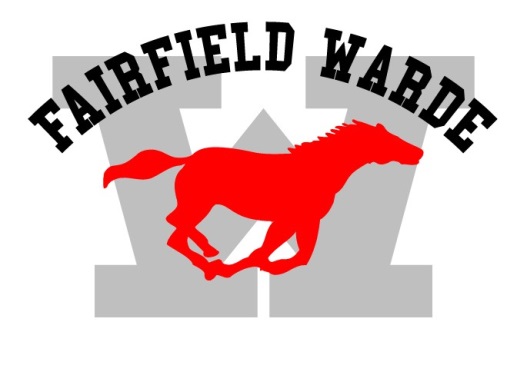 Summer Textbook Information - 2015-16AP Classes: AP summer assignments are posted on the Fairfield Public Schools webpage.  If you are registered for AP classes in the fall, you should have received all of you AP textbooks before leaving for the summer. If you added an AP class after the end of school and did not get a textbook that you need for the summer, email FWHSBookroom@fairfieldschools.org to arrange to pick up a textbook.Summer Reading and AP Summer Reading titles are available digitally on the Fairfield Public Schools’ OverDrive Digital library.  Check out the public library for print editions of these books. From your computer:Link from the Fairfield Warde Home Page (Click Library/Audio/EBooks/OverDrive Digital Library) or type http://overdrive.fairfieldschools.org/ directly into your browser.Log in with your 6 digit student ID number (if you have a 5 digit number, put a zero in front of it)From you Mobile Device:Download the OverDrive Media Console Enter your zip code and choose Fairfield Public SchoolsFollow the set up directions for the Adobe Digital ReaderLog in with your 6 digit Student ID number (if you have a 5 digit number, put a zero in front of it)Textbook and Library Account information is available in the library catalog.  Connect:  Link from the Fairfield Warde Home Page.  Hover over “Library” for the Destiny Library Catalog dropdown.Log in:  Be sure to choose Fairfield Warde High School.  Then click “Login” in the top right corner.  Username: network logon (ex:cwaters)Password: student ID numberQuestions?  Please contact Carolyn Waters at cwaters@fairfieldschools.org.  